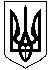 ГАЛИЦИНІВСЬКА  СІЛЬСЬКА РАДАВІТОВСЬКОГО  РАЙОНУ МИКОЛАЇВСЬКОЇ  ОБЛАСТІР І Ш Е Н Н ЯВід 23 грудня 2020 року   №26                            ІІІ сесія VIII скликанняс. ГалициновеПро преміювання сільськогоголови  у 2021 році Відповідно до статті  25  Закону  України  “ Про  місцеве  самоврядування  в  Україні ”,  пункту 2.6  постанови  Кабінету  Міністрів  України  від 9  березня  2006  року  №  268  “ Про  упорядкування  структури  та  умов  оплати  праці  працівників  апарату  органів  виконавчої  влади,  органів  прокуратури, судів та  інших  органів ” зі змінами, згідно рішення ІІІ сесії VІІІ скликання №11 від 23.12.2020 року “ Про оплату праці сільському голові, заступникам сільського голови, секретарю сільської ради, старості с.Українка, с.Лимани, С.Лупареве, с.Прибузьке, с - ща Степова Долина у 2021 році ”,    сільська  радаВИРІШИЛАПреміювати сільського голову І.НАЗАРА протягом 2021 року                 ( щомісячно ) у розмірі 35000 ( тридцять п’ять тисяч грн. ).Преміювати сільського голову І.НАЗАРА у 2021 році до Дня незалежності, Дня Конституції та Дня місцевого самоврядування у розмірі 15000 ( п’ятнадцять тисяч грн. ).Вважати таким, що втратило чинність рішення ХХХІ сесії УІІІ скликання Галицинівської сільської ради від 28.02.2020 року №14                  “ Про преміювання  сільського голови у 2020 році ”.Контроль за виконанням цього рішення покласти на постійну комісію з питань фінансів, бюджету, планування соціально-економічного розвитку, інвестицій та житлово – комунального господарства.                   Секретар сільської ради                       І. КУКІНА